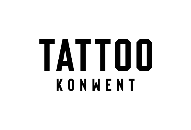 TATTOO KONWENTmedia.tattookonwent.plPROGRAMWrocław Tattoo Konwent9/10 lipca 2022Tarczyński ArenaSobota, 9 lipca 2022od 8:00 Rejestracja wystawców10:00 Otwarcie bram dla gości12:00 Oficjalny początek festiwalu12:00 – 16:00 Sesja fotograficzna dla każdego “Zrób portret u Watemborskiego”13:00 Konkurs | Blok I: Najlepszy tatuaż związany z komiksem, grami, fantasy, bajkowy (zagojony)14:20 Pokaz: Karolina Faryńska | “Tamagotchi” – Hip-Hop Pole Dance14:40 Konkurs | Blok I: Najlepszy tatuaż związany z tematami społecznymi (zagojony)15:15 – 15:30 Strefa Hotball: Sesja z fotomodelkami15:40 Pokaz: Agnieszka Marczak | “Diamonds are forever” – Pokaz kontorsjonistyki16:00 Pokaz: AryMan | “Silent Act” – Pokaz iluzji16:30 Rozdanie nagród za I blok konkursowy17:00 Koncert: The Breslauers17:00 – 17:15 Strefa Hotball: Sesja z fotomodelkami17:40 Konkurs | Blok II: Najlepszy tatuaż graficzny/geometryczny (wykonany na Konwencie)18:40 Pokaz: Karolina Faryńska | “Szafir” – Hip-Hop Pole Dance19:00 Konkurs | Blok II: Najlepszy tatuaż soboty (wykonany na Konwencie)20:00 Koncert: Suck My Glove21:00 Rozdanie nagród za II blok konkursowyNiedziela, 10 lipca 202210:00 Otwarcie bram dla gości12:00 Oficjalny początek festiwalu12:00 – 16:00 Sesja fotograficzna “Zrób portret u Watemborskiego”13:40 Pokaz: Red Juliette | “Pink Cowgirl” – Burleska14:00 Konkurs | Blok I: najlepszy tatuaż tradycyjny (zagojony)15:20 Stand-up: Jakub Poczęty | “Słabość”15:30 – 15:45 Strefa Hotball: Sesja z fotomodelkami16:00 Konkurs | Blok I: najlepszy tatuaż neotradycyjny (zagojony)17:10 Pokaz: Agnieszka Marczak | “Hoola Hop Rock Show” – Pokaz Hula Hop17:30 Rozdanie nagród za I blok konkursowy17:50 Pokaz: Red Juliette | “Foxy” – Burleska18:10 Konkurs | Blok II: najlepszy tatuaż kolaboracje/dwudniowe (wykonany na Konwencie)18:40 Koncert: Hańba!18:45 – 19:00 Strefa Hotball: sesja z fotomodelkami19:40 Konkurs | Blok II: najlepszy tatuaż niedzieli (wykonany na Konwencie)20:40 Rozdanie nagród za II blok konkursowy